REGISTRATION FORM FOR THE 2nd STAKEHOLDER SEMINAR OF EUSDR PA4 (Water Quality) & PA5 (Environmental Risks)EUROPEAN FUNDING OPPORTUNITIES IN THE WATER SECTORBudapest, 19-20 November 2015Ministry of Foreign Affairs and Trade (1027 Budapest, Bemrakpart 47.)On which days of the Conference do you wish to participate: (Please mark the boxes accordingly)Please return this registration form to the following e-mail address before 10 November 2015DunaKonf@mfa.gov.huPlease note that each guest who wishes to attend the event has to register with a separate register form (e.g. accompanied colleague)Please bring your ID/passport with you to enter the MinistryFor further information please contact us at the above e-mail address!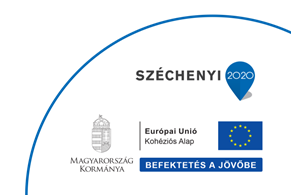 SurnameFirst NameOrganizationPositionCountryE-mail address19 November 20 November